ULUAĞAÇ  MAHALLESİ:TARİHİ:Köy ismini Sultan Alparaslan'ın komutanlarından Çubuk Bey'in Çubuk'u fethetmesinin ardından bölgeye gelen Türkmen ailesinin, köyde bulunan bir ağaca Uluağaç adını vermesinden almaktadır. Köyün geçim kaynağı tarım ve hayvancılıktır Uluağaç  Köyü  2014 yılında Çubuk İlçesine mahalle olarak bağlanmıştır. COĞRAFİ KONUMU:Uluağaç  Mahallesi, Ankara il merkezine 80, Çubuk ilçesine 37 km uzaklıktadır.  NÜFUSU:2017 yılı itibariyle Mahalle nüfusu  62 dirİDARİ YAPI:Mahalle Muhtarı  Mustafa AKTAŞ’dır Cep Tel No: 535 938 63 36MAHALLEDEN GÖRÜNÜMLER: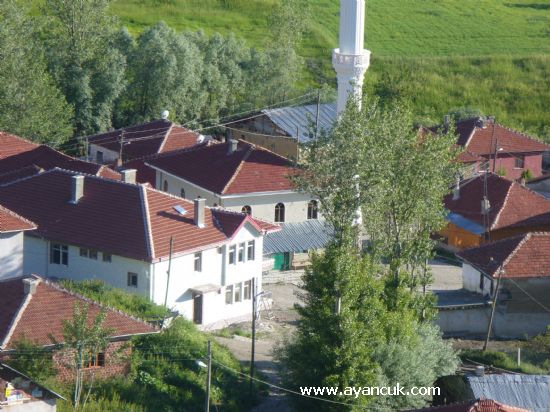 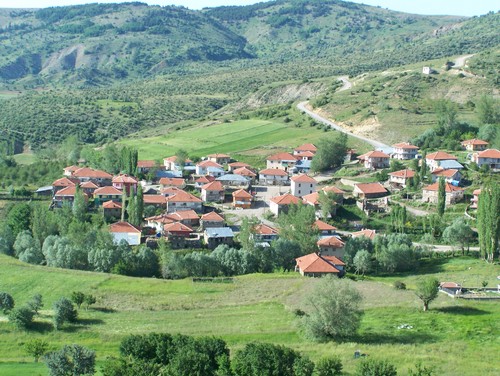 